Publicado en Madrid el 05/04/2018 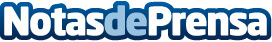 El transporte intermodal en España presenta falta de competitividad y eficacia, según la Fundación CorellLa Fundación Corell ha celebrado la jornada: "Logística de mercancías peligrosas por carretera y ferrocarril. Unidades de transporte e instalación de almacén" en la que se reflejan las dificultades para el desarrollo del transporte intermodalDatos de contacto:Noelia Perlacia915191005Nota de prensa publicada en: https://www.notasdeprensa.es/el-transporte-intermodal-en-espana-presenta Categorias: Madrid Logística Recursos humanos Industria Automotriz Otras Industrias http://www.notasdeprensa.es